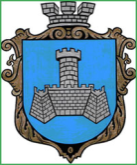 УКРАЇНАм. ХмільникВінницької  областіР О З П О Р Я Д Ж Е Н Н ЯМІСЬКОГО  ГОЛОВИ      Від  2 грудня  2020 р.                                                         № 442 –рПро створення комісії звстановлення фактичної норми витрат палива службового автомобіля                    Враховуючи Наказ міністерства транспорту України від 10.02.1998р. №43 «Про затвердження норм витрат палива і мастильних матеріалів на автомобільному транспорті», з метою встановлення норм витрат палива службового автомобіля Toyota RAV 4 з державним реєстраційним номером АВ 0007 СЕ виконавчого комітету Хмільницької міської ради, розглянувши службову записку водія загального відділу міської ради Маліновського О.Л.,керуючись ст. ст..42,59 Закону України „Про місцеве самоврядування в Україні”:      1. Створити комісію з встановлення фактичної норми витрат палива службового автомобіля  Toyota RAV 4 з державним реєстраційним номером АВ 0007 СЕ виконавчого комітету Хмільницької міської ради у складі:                голова комісії:               - Маташ С.П.- керуючий  справами  виконкому міської ради;                                        члени комісії:      - Прокопович О.Д.  - начальник загального відділу міської ради;      - Буликова Н.А.-начальник юридичного відділу міської ради.      - Єрошенко С.С. – начальник відділу бухгалтерського обліку міської ради,головний бухгалтер;- Маліновський О.Л. – водій загального відділу міської ради.2. Комісії невідкладно здійснити контрольні заміри фактичного використання палива службовим автомобілем Toyota RAV 4 з державним реєстраційним номером АВ 0007 СЕ виконавчого комітету Хмільницької міської ради  та встановити тимчасові норми витрат палива на даний транспортний засіб. 3. Контроль  за  виконанням  цього  розпорядження покласти на керуючого  справами  виконкому міської ради  С.П.Маташа.                Міський голова                                                         С.Б.Редчик     С.П.Маташ     С.С.Єрошенко     Н.А.Буликова     О.Д.Прокопович     О.Л.Маліновський	